7	considerar posibles modificaciones y otras opciones para responder a lo dispuesto en la Resolución 86 (Rev. Marrakech, 2002) de la Conferencia de Plenipotenciarios: "Procedimientos de publicación anticipada, de coordinación, de notificación y de inscripción de asignaciones de frecuencias de redes de satélite" de conformidad con la Resolución 86 (Rev.CMR-07) para facilitar el uso racional, eficiente y económico de las radiofrecuencias y órbitas asociadas, incluida la órbita de los satélites geoestacionarios;7(C)	Tema C – Temas sobre los que ya se ha alcanzado un consenso en el UIT-R y para los que se ha identificado un método únicoTema C5Cuestión C5 – Recordatorio de la Oficina para notificar a las administraciones según el número 11.46 del RRAntecedentesLa Cuestión C es una colección de distintos temas que se consideran sencillos y para los cuales se logró fácilmente el consenso en el seno del UIT-R. Abordan aspectos como la resolución de inconsistencias en las disposiciones reglamentarias, dar orientaciones claras en algunas prácticas existentes o aumentar la transparencia en el proceso reglamentario.De conformidad con número 11.46 del RR, la Oficina da a las administraciones notificantes seis meses para volver a presentar sus asignaciones de frecuencias notificadas, las que fueron devueltas debido a hallazgos desfavorables con respecto a los números 11.32, 11.32A o 11.33 del RR. Cualquier notificación presentada de nuevo más allá del plazo de seis meses se considerará como una nueva notificación con una nueva fecha de recepción, y estaría sujeta a tarifas de recuperación de costos. Sin embargo, ni el número 11.46 del RR ni ninguna otra disposición en el Reglamento de Radiocomunicaciones exige que la Oficina envíe un recordatorio a la administración notificante en algún momento del periodo de seis meses. Si la administración notificante vuelve a presentar la notificación a la Oficina más allá del periodo de seis meses requerido, la Oficina asignará una nueva fecha de recepción y revisará si la notificación cumple con el periodo estipulado en los números 11.44.1 o 11.43A del RR y tomará las acciones apropiadas. En el caso de que una notificación presentada de nuevo más allá del plazo de seis meses sea admisible, se requerirían tarifas de recuperación de costos para las asignaciones presentadas de nuevo. Abordar esta falta de un recordatorio sería beneficioso para las administraciones que hayan experimentado dificultades para recibir o abordar la notificación enviada de vuelta por la Oficina, además de la necesidad de garantizar que las asignaciones de frecuencias que estén en uso sean ingresadas correctamente en el Registro.Se ha identificado un método sencillo para abordar esta cuestión. Se consideraría ventajoso para las administraciones notificantes si la Oficina enviase un recordatorio de la opción de volver a presentar las asignaciones de frecuencia devueltas bajo el número 11.37 o 11.38 del RR. La modificación de número 11.46 del RR que requiriese que la Oficina recordase a la administración notificante acerca del plazo de seis meses ayudaría a las administraciones que puedan haber tenido dificultades para recibir la comunicación sobre la devolución de las asignaciones de frecuencias.ARTÍCULO 11Notificación e inscripción de asignaciones
de frecuencia1, 2, 3, 4, 5, 6, 7, 8     (CMR-15)Sección II – Examen de las notificaciones e inscripción de las asignaciones
de frecuencia en el RegistroMOD	IAP/11A19A3A5/1#5007611.46		Al aplicar las disposiciones del presente Artículo, toda notificación presentada de nuevo que la Oficina reciba más de seis meses después de la fecha en que devolvió la notificación original será considerada como una nueva notificación con una nueva fecha de recepción. En el caso de asignaciones de frecuencia a estaciones espaciales, si la nueva fecha de recepción de la notificación no cumple el plazo estipulado en los números 11.44.1 u 11.43A, según corresponda, la notificación se devolverá a la administración notificante, en el caso del número 11.44.1, o, en el caso del número 11.43A, se examinará como si se tratase de una nueva notificación relativa a la modificación de las características de una asignación inscrita, con una nueva fecha de recepción.     (CMR-)Motivos:	Incluir una referencia a una nota de una disposición para que la Oficina envíe un recordatorio dos meses antes de que finalice el plazo de seis meses mencionado en el número 11.46 del RR.ADD	IAP/11A19A3A5/2#50077_______________x	11.46.1	Si no recibe la notificación presentada de nuevo en un plazo de cuatro meses a partir de la fecha en que devolvió la notificación original, la Oficina enviará sin demora un recordatorio a la administración notificante.     (CMR-19)Motivos:	Aplicar el requisito de recordatorios durante el periodo de seis meses y reducir el riesgo de un reenvío más allá del plazo de seis meses mencionado en el número 11.46 del RR.______________Conferencia Mundial de Radiocomunicaciones (CMR-19)
Sharm el-Sheikh (Egipto), 28 de octubre – 22 de noviembre de 2019Conferencia Mundial de Radiocomunicaciones (CMR-19)
Sharm el-Sheikh (Egipto), 28 de octubre – 22 de noviembre de 2019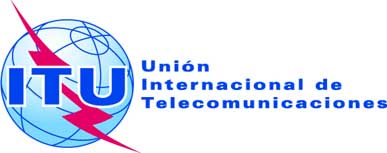 SESIÓN PLENARIAAddéndum 5 al
Documento 11(Add.19)(Add.3)-SAddéndum 5 al
Documento 11(Add.19)(Add.3)-S18 de septiembre de 201918 de septiembre de 2019Original: inglés/españolOriginal: inglés/españolEstados Miembros de la Comisión Interamericana de Telecomunicaciones (CITEL)Estados Miembros de la Comisión Interamericana de Telecomunicaciones (CITEL)Estados Miembros de la Comisión Interamericana de Telecomunicaciones (CITEL)PROPUESTAS PARA LOS TRABAJOS DE LA CONFERENCIAPROPUESTAS PARA LOS TRABAJOS DE LA CONFERENCIAPROPUESTAS PARA LOS TRABAJOS DE LA CONFERENCIAPunto 7(C) del orden del díaPunto 7(C) del orden del díaPunto 7(C) del orden del día